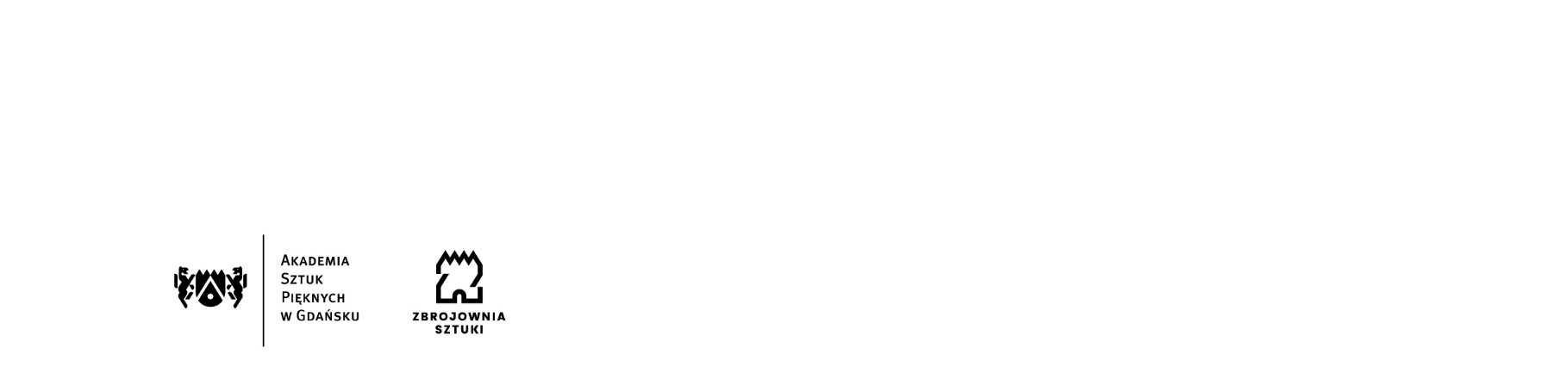 Gdańsk, dnia 23.08.2022r.Znak sprawy: ZK-213/14/2022			Strona internetowa prowadzonego postepowaniahttps: //bip.asp.gda.pl/przetargi/139INFORMACJA O WYBORZE NAJKORZYSTNIEJSZEJ OFERTY – korekta części 6. Dotyczy: postępowania o udzielenie zamówienia publicznego prowadzonego w trybie podstawowym o wartości szacunkowej mniejszej niż progi unijne, zgodnie z art. 275 pkt 1) ustawy z dnia 11 września 2019r. Prawo zamówień publicznych (tekst jednolity Dz. U. z 2021r. poz. 1129 ze zm.), dalej zwanej ustawą, pn.: „„Dostawa sprzętu komputerowego dla Akademii Sztuk Pięknych w Gdańsku”Zamawiający, na podstawie art. 253 ust. 2 ustawy, zawiadamia o wyborze najkorzystniejszej oferty w postępowaniu o udzielenie ww. zamówienia publicznego.1. Wybór najkorzystniejszej oferty. – Unieważnienie części 6Podstawa Faktyczna: Za najkorzystniejszą została uznana oferta złożona przez: ZyCOM Polska Sp. z o.o. 02-785 Warszawa, ul. Puszczyka 9 NIP: 9511741050 REGON: 012772710, Cena brutto 22489,32 zł, gwarancja 36 m-cy, Pojemność dysku twardego SSD: 4000 GB, Wielkość pamięci RAM 64 GB. Wykonawca odstąpił od podpisania umowy. Zamawiający wszczął procedurę zgodnie z art. 252 ustawy. Kolejni wykonawcy w wyznaczonych terminach nie wyrazili zgody na wybór ich oferty po terminie związania ofertą. Podstawa Prawna: art. 263.Dziękujemy za udział w postępowaniu.ZATWIERDZIŁ